ANEXO I TERMO DE REFERÊNCIA1. OBJETO 1.1. Aquisição de Materiais para reparo de Alvenaria e Hidráulica2. OBJETIVO 2.1. A aquisição de materiais de alvenaria e hidráulica são necessários para a manutenção (reforma) dos banheiros do prédio da Câmara, uma vez que, os mesmos encontram-se desgastados devido ao tempo de uso. Este processo vem de encontro com a necessidade anterior retratada, atentando-se para atender a mesma demanda do processo nº 16-2022, visto que este não conseguiu estabelecer a compra dos itens em sua totalidade, onde muitos itens na conclusão permaneceram desertos3. JUSTIFICATIVA 3.1. Tendo em vista a solicitação administrativa datada em 13/09/2022, esta que vem complementar a compra referente ao processo 16/2022, no qual não efetivou a compra em sua totalidade de todos os itens, visto que os mesmos não obtiveram nenhuma proposta em pregão presencial, tornando-os desertos. Esta contratação visa a manutenção dos banheiros, proporcionando melhores condições para os servidores e munícipes que os utilizam.Pretende-se adquirir os materiais, selecionando a proposta mais vantajosa para a administração.4. FUNDAMENTAÇÃO LEGAL 4.1. Este Termo de Referência foi elaborado em cumprimento ao disposto na Lei nº 10.520 de 17 de julho de 2002 com aplicação subsidiaria da Lei nº 8.666 de 21 de junho de 1993 e suas alterações.5. ESTIMATIVA DE CUSTOS 5.1. Os valores para a aquisição descrita acima, por meio de coleta de preços. 5.2. A estimativa de custos necessários à aquisição do equipamento objeto deste Termo de Referência é de R$ 27.058,07 (Vinte e sete mil, cinquenta e oito reais e sete centavos).6. RELAÇÃO DE MATERIAL E ESPECIFICAÇÕES TÉCNICAS* Legenda: UN = UNIDADE; CX = CAIXA; PCT = PACOTE.7. LOCAL E PRAZO DE ENTREGA DOS MATERIAIS 7.1. Os produtos serão solicitados de acordo com a demanda pelo CONTRATANTE, formulada através de Ordem de Fornecimento, emitida pela administração da Câmara Municipal: 7.2. Rua São José, 664, Nova Andradina/MS, CEP:79750- 000. 7.3. A CONTRATADA deverá atender aos pedidos de fornecimento efetuados pela CONTRATANTE.7.4. O prazo limite para a entrega e instalação (se necessário) será de 10 (dez) dias corridos. A contagem dos prazos dar-se-á a partir do efetivo recebimento da ordem de serviço; 7.5. No ato do recebimento do objeto executado, o servidor responsável verificará se estão em conformidade com o descrito no presente termo de referência, testando todas as suas funcionalidades descritas e observando se coincide com o solicitado.8. DO RECEBIMENTO 8.1. O item (material) adjudicado deverá ser entregue, dentro do prazo estipulado no item 7.1 deste Termo de Referência, e será recebido pelo setor administrativo da Câmara Municipal juntamente com a Comissão de Compras. 8.2. A CONTRATADA se obriga a cumprir plenamente o previsto no artigo 71 da lei 8666/93 e suas alterações posteriores.9. DA VIGÊNCIA 9.1. A vigência deste Pregão será de 12 meses.10. ACOMPANHAMENTO E FISCALIZAÇÃO 10.1.A execução do contrato será acompanhada e fiscalizada por representantes nomeados pela CONTRATANTE, assim será permitida a aquisição dos materiais. 10.2.O O (a) Fiscal de Contrato, representante da CONTRATANTE, anotará em registro próprio todas as ocorrências relacionadas eficiência e qualidade dos produtos, determinando o que for necessário para trocas dos produtos ou manutenções que tiverem de ser feitas.11. DO PAGAMENTO 11.1. O pagamento será efetuado mediante apresentação de Nota Fiscal/Fatura emitida pela CONTRATADA, acompanhada de documentos que comprovem a regularidade fiscal perante a fazenda pública federal, estadual e municipal, bem como certidão negativa de débitos trabalhistas, de regularidade do recolhimento de Fundo de Garantia por Tempo de Serviço. 11.2. Os valores devidos à Contratada deverão ser depositados em conta bancária a ser informada pela contratada no prazo de até 30 dias após a emissão da nota fiscal. Não será efetuado qualquer pagamento à CONTRATADA enquanto houver pendência e liquidação da obrigação financeira em virtude de penalidade ou inadimplência contratual.11.3. Eventuais atrasos na apresentação de nota fiscal e demais documentos de regularidade da empresa implicam em prorrogação do prazo para pagamento.11.4. A dotação orçamentária que regerá tal contratação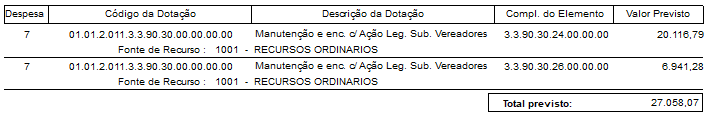 12. OBRIGAÇÕES DA CONTRATANTE 12.1. São obrigações da Contratante: 12.2. Receber o objeto no prazo e condições estabelecidas no Edital e seus anexos; 12.3. Verificar minuciosamente, no prazo fixado, a conformidade dos bens recebidos provisoriamente com as especificações constantes do Edital e da proposta, para fins de aceitação e recebimento definitivo; 12.3.1. Comunicar à Contratada, por escrito, sobre imperfeições, falhas ou irregularidades verificadas no objeto fornecido, para que seja substituído, reparado ou corrigido; 12.3.2. Acompanhar e fiscalizar o cumprimento das obrigações da Contratada, através de comissão/servidor especialmente designado; 12.3.3. Efetuar o pagamento à Contratada no valor correspondente ao fornecimento do objeto, no prazo e forma estabelecidos no Edital e seus anexos; 12.4. A Administração não responderá por quaisquer compromissos assumidos pela Contratada com terceiros, ainda que vinculados à execução do presente Termo de Contrato, bem como por qualquer dano causado a terceiros em decorrência de ato da Contratada, de seus empregados, prepostos ou subordinados. 12.5 - As obrigações da CONTRATADA serão conforme consta na minuta do contrato em anexo ao processo. 12.6 – Instalado e (ou) testado.13. OBRIGAÇÕES DA CONTRATADA 13.1. A Contratada deve cumprir todas as obrigações constantes no Edital, seus anexos e sua proposta, assumindo como exclusivamente seus os riscos e as despesas decorrentes da boa e perfeita execução do objeto e, ainda: 13.1.1. Efetuar a entrega do objeto em perfeitas condições, conforme especificações, prazo e local constantes no Termo de Referência e seus anexos, acompanhado da respectiva nota fiscal, na qual constarão as indicações referentes a: marca, fabricante, modelo, procedência e prazo de garantia ou validade; 13.1.1.1. O objeto deve estar acompanhado do manual do usuário, com uma versão em português e da relação da rede de assistência técnica autorizada; 13.1.2. Responsabilizar-se pelos vícios e danos decorrentes do objeto, de acordo com os artigos 12, 13 e 17 a 27, do Código de Defesa do Consumidor (Lei nº 8.078, de 1990); 13.1.3. Substituir, reparar ou corrigir, às suas expensas, no prazo fixado neste Termo de Referência, o objeto com avarias ou defeitos; 13.1.4. Comunicar à Contratante, no prazo máximo de 24 (vinte e quatro) horas que antecede a data da entrega, os motivos que impossibilitem o cumprimento do prazo previsto, com a devida comprovação; 13.1.5. Manter, durante toda a execução do contrato, em compatibilidade com as obrigações assumidas, todas as condições de habilitação e qualificação exigidas na licitação; 13.1.6. Indicar preposto para representá-la durante a execução do contrato.14. DISPOSIÇÕES GERAIS 14.1. A inobservância das normas deste Termo de Referência e das especificações técnicas implicará na não aceitação total ou parcial do equipamento, devendo a empresa contratada substituir o equipamento recusado sem o direito à indenização;14.2. O presente termo de referência é parte integrante do contrato que dará origem, vinculando-o em todos os termos.14.3. As partes elegem o foro da comarca de Nova Andradina-MS para dirimir quaisquer problemas oriundos da presente contratação.Nova Andradina-MS, – de 10 novembro de 2022.LEANDRO FERREIRA LUIZ FEDOSSIPresidente da Câmara Municipal de Nova Andradina/MSNº ITEMPRODUTOSUNDQUANTIDADEVALORTOTAL01Argamassa Colante Porcelanato Interno Cinza 20kgUN80R$ 32,00R$ 2.560,0002Canaleta dupla de PVC branca 2 metros com fita adesivaUN30R$ 10,99R$ 329,7003Canaleta para piso CINZA 50x10mm 2 metros com fita adesiva e cantos arredondadosUN10R$ 11,90R$ 119,0004Cola de contato 200gUN02R$ 12,69R$ 25,3805Corda de seda branca 3mmM200R$ 0,44R$ 88,0006Fechadura tubular para divisória instaladaUN08R$ 135,99R$ 1.087,9207Fundo preparador de paredes base água 18 litrosUN02R$ 180,00R$ 360,0008Interruptor 1 tecla simples 4x2UN02R$ 8,59R$ 17,1809Lâmpada Led 45w EspiralUN50R$ 32,90R$ 1.645,0010Lâmpada Led Tubular T8 9w 6500k Bivolt 60cmUN150R$ 11,90R$ 1.785,0011LIXA Nº 150UN50R$ 1,00R$ 50,0012Lona simples 4x100MT²100R$ 0,90R$ 90,0013Mangueira engate de ligação flexivel 1/2 com 50cm em PVCUN30R$ 6,29R$ 188,7014Massa Corrida  PVA premium barrica 25kgUN05R$ 72,90R$ 364,5015Painel Plafon Led 18w Quadrado Embutir Luminária 22cmUN05R$ 49,90R$ 249,5016Painel Plafon Led 24w Quadrado Embutir Luminária 29cmUN10R$ 71,50R$ 715,0017Piso de Granito modelo cinza Corrumba - 10x10cm por 2cm de espessuraUN30R$ 2,00R$ 60,0018Piso de Granito modelo cinza Corrumba - 40x40cm por 2cm de espessuraUN120R$ 27,20R$ 3.264,0019Plugue femea 2p 10AUN10R$ 5,49R$ 54,9020Plugue Macho 2p 10aUN20R$ 4,55R$ 91,0021Porcelanato Acetinado - Borda Retificada - Classificação A - Tonalidade Bege - medindo no mínimo 70x70cmMT²100R$ 69,90R$ 6.990,0022Porta papel higiênico parede banheiro metal inox cromado sem capaUN17R$ 20,75R$ 352,7523Rejunte Acrílico para porcelanatoKG15R$ 15,00R$ 225,0024Reparo de válvula Hydra 1-1/4 e 1-1/2 2550dn32 2550dn40UN05R$ 80,60R$ 403,0025Rolo de fita veda rosca 18mm com 10 metrosUN10R$ 5,00R$ 50,0026Sifão sanfonado universalUN20R$ 9,50R$ 190,0027Solvente Aguarráz 5 LitrosUN05R$ 82,99R$ 414,9528Soquete T8 Para Lâmpada LED TubularUN300R$ 3,90R$ 1.170,0029Tinta esmalte cor Branco Gelo 18 litrosUN02R$ 329,90R$ 659,8030Tomada Em Barra Tripla 2P+T 10AUN10R$ 25,00R$ 250,0031Torneira clinica mesa acionamento cotovelo de lavatório bica alta móvel com alavancaUN03R$ 214,93R$ 644,7932Torneira lavatório de mesa bica alta - cartucho com pastilha cerâmica de alta performance com 1/4 de volta - bitola de: 1/2"UN20R$ 69,90R$ 1.398,0033Lâmpada Led 15w bulbo bivolt 6500kUN50R$ 15,50R$ 775,0034Fita impermeável autoadesiva composta de uma camada de adesivo asfáltico, recoberta com uma lamina e alumínio flexível e protegida por um filme plástico 10cmx10m equivalente ou superior à fita Viapol.UN60R$ 6,50R$ 390,00TOTALTOTALTOTALTOTALR$ 27.058,07R$ 27.058,07